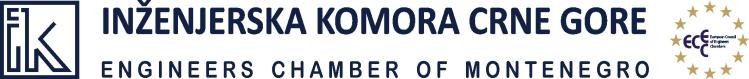 STRUČNO USAVRŠAVANJE INŽENJERA     STRUKOVNA KOMORA GRAĐEVINSKIH INŽENJERASTRUČNO PREDAVANJE:Procjena rizika od katastrofa Crne Gore i Zakon o obnovi nakon elementarne nepogode, tehničko-tehnološke i druge nesreće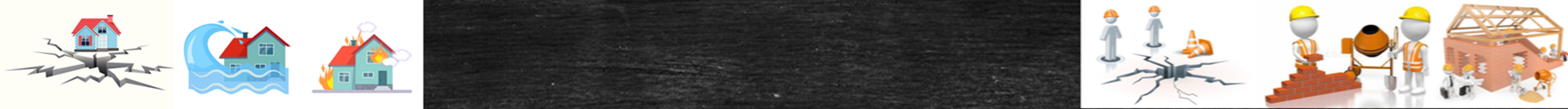 Predavač: mr LJUBAN TMUŠIĆModerator: .................................Broj bodova: učesnici: 2	Agenda:Datum: 03.04.2024 .god.Vrijeme: 11:00 – 13:00Mjesto: Sala Komore, Podgorica10:30 -11:00Dolazak, registracija učesnika11:00 -12:00 Procjena rizika od katastrofa Crne GoreIdentifikacija rizikaIzrada scenarija Procjena uticaja , vjerovatnoće i posljedica u okviru scenarija Izrada Matrica rizika – 6 matricaUtvrđivanje nivoa rizika (četiri nivoa) i prihvatljivosti rizika (dva nivoa) – prihvatljiv i neprihvatljivZakon o obnovi nakon elemenetarne nepogode, tehničko-tehnološke i druge nesreće       -    Zakonodavni okvir       -    Izrada metodologije za procjenu šteta, gubitaka i potreba         -    Sprovođenje treninga za trenere za procjenu šteta, gubitaka i potrebaZaključci i preporuke12:00 -12:20Pitanja učesnika, odgovoriOrganizator:SKGIKontakt osoba ispredorganizatora:mr Olga RadulovićPredsjednica SKGIPredavač/i:mr Ljuban Tmušić, 